1 Общие положения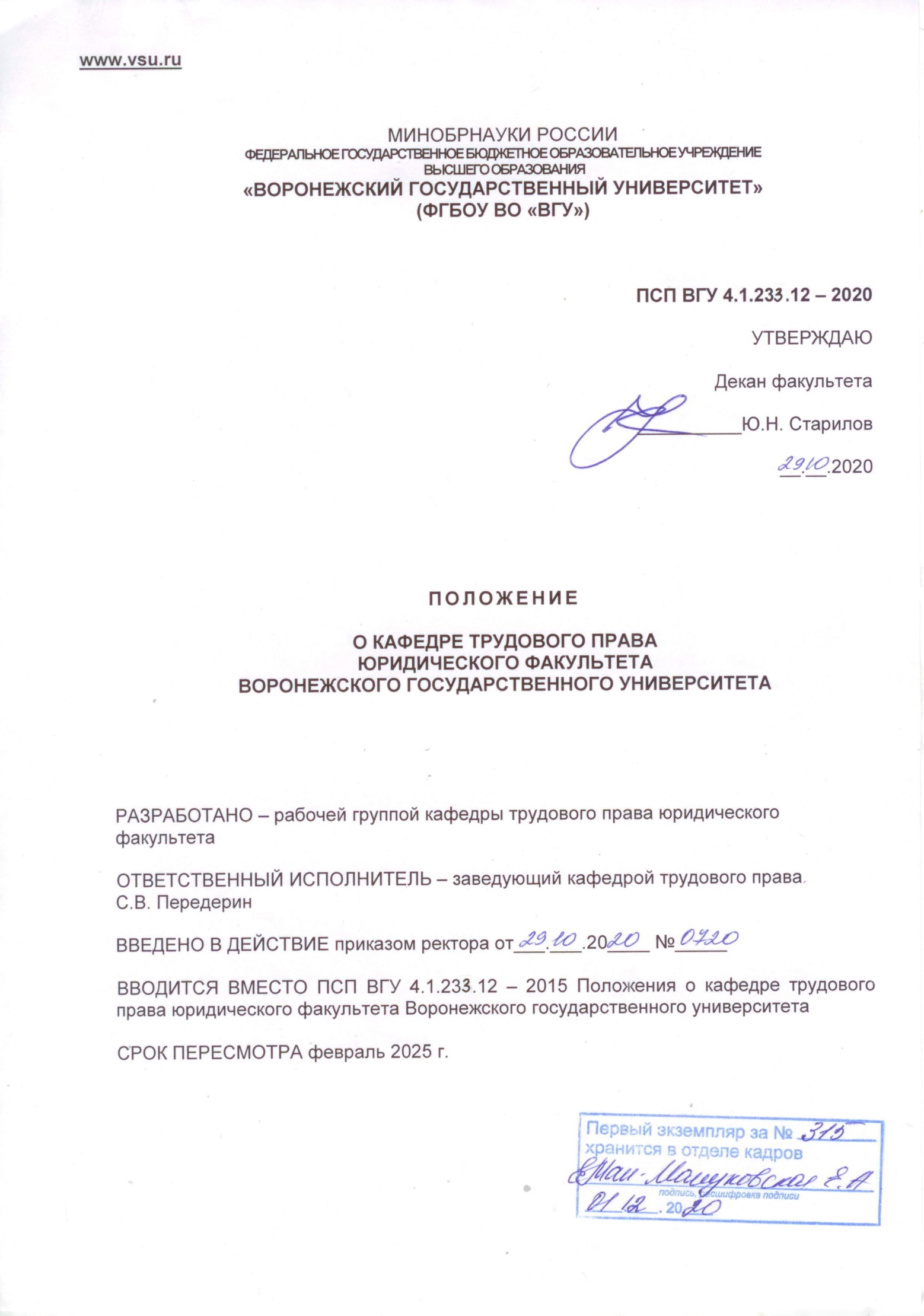 1.1 Кафедра трудового права (далее – Кафедра) является первичным учебно-научным структурным подразделением Воронежского государственного университета (далее – Университет) и входит в состав юридического факультета (далее – Факультет).Кафедра создана по решению Ученого совета Университета.Полное наименование – Кафедра трудового права юридического факультета Воронежского государственного университета.Сокращенное наименование – КТП.Место расположения – учебный корпус ВГУ № 9, г. Воронеж, пл. Ленина, 10а, а. 805.Код в Интегрированной информационной системе Университета – 1205.Кафедра создается и ликвидируется по решению Ученого совета Университета в соответствии с Уставом Университета.Кафедра организуется и реализует свою деятельность при наличии не менее пяти полных ставок (в независимости от источника финансирования) профессорско-преподавательского состава. В случае несоблюдения данного условия Кафедра подлежит реорганизации. Кафедра подчиняется декану Факультета 1.2 По степени участия в процессе подготовки и выпуска бакалавров, магистрантов, специалистов Кафедра является выпускающей в рамках основной образовательной программы высшего образования по направлению подготовки 40.03.01 «Юриспруденция», квалификация «бакалавр» (профиль подготовки: «Гражданское право»), основной образовательной программы высшего образования по направлению подготовки 40.04.01 «Юриспруденция», квалификация «магистр» (профиль подготовки: «Юрист в сфере трудового, социального и земельного права»), основной образовательной программы высшего образования по специальности 40.05.04 «Судебная и прокурорская деятельность», квалификация «специалист» (специализация: «Прокурорская деятельность»).Кафедра осуществляет учебную, научно-методическую и организационную деятельность по дисциплинам базовой и вариативной частей образовательного цикла ФГОС ВО основных образовательных программ высшего образования:- по направлению подготовки 40.03.01 «Юриспруденция», квалификация «бакалавр» (профиль: «Гражданское право»): Б3.Б.9 Трудовое право; Б3.Б.12 Экологическое право; Б3.Б.13 Земельное право; Б3.Б.16 Предпринимательское право; Б3.Б.20 Право социального обеспечения; Б3.В.ОД.10 Аграрное право; Б3.В.ОД.12 Судебная защита трудовых прав работников; Б3.В.ДВ.3.3 Правовые проблемы природопользования в РФ; Б3.В.ДВ.6.1 Правовое регулирование труда отдельных категорий работников;Б3.В.ДВ.6.2 Дифференциация в трудовом праве; Б3.В.ДВ.8.1 Трудовое процедурно-процессуальное право; Б3.В.ДВ.8.2 Надзор и контроль за соблюдением трудового законодательства; Б3.В.ДВ.10.1 Международно-правовое регулирование труда; Б3.В.ДВ.10.2 Зарубежное трудовое право (сравнительно-правовой анализ).   - по направлению подготовки 40.04.01 «Юриспруденция», квалификация «магистр» (профиль: «Юрист в сфере трудового, социального и земельного права»): М2.Б.04 Актуальные проблемы трудового права: проблемы, тенденции, перспективы развития; М2.В.01 Актуальные проблемы права социального обеспечения; М2.В.02 Земельное законодательство: современные проблемы; М2.В.03 Градостроительное законодательство; М2.В.04 Охрана труда; М2.В.05 Государственный контроль и надзор за соблюдением трудового, социального и земельного законодательства; М2.В.06 Правовое регулирование формирования и управления персоналом; М2.В.ДВ.01.01 Юридическая ответственность за нарушение трудового, социального и земельного законодательства; М2.В.ДВ.01.02 Управление в области природопользования и охраны окружающей среды; М2.В.ДВ.02.01 Правовое регулирование кадрового делопроизводства; М2.В.ДВ.0202 Природоресурсные платежи; М2.В.ДВ.03.01 Пенсионное право России; М2.В.ДВ.03.02 Правовые проблемы социальной защиты граждан; М1.В.ДВ.01.01 Правовые основы и методика проведения антикоррупционной экспертизы; М1.В.ДВ.01.02 Антикоррупционная экспертиза трудового, социального и земельного законодательства. - по специальности 40.05.04 «Судебная и прокурорская деятельность», квалификация «специалист» (специализация: «Прокурорская деятельность»): Б1.Б.18 Земельное право;  Б1.Б.22 Трудовое право; Б1.Б.30 Право социального обеспечения; Б1.Б.31 Экологическое право; Б1.В.ОД.5 Прокурорский надзор в социально-трудовой сфере.Кафедра проводит воспитательную работу с обучающимися, ведет фундаментальные и прикладные научные исследования, осуществляет переподготовку и повышение квалификации специалистов.В штат Кафедры входят научно-педагогические работники и учебно-вспомогательный персонал.1.3 Кафедра в своей деятельности руководствуется: Конституцией Российской Федерации, Федеральным законом от 29.12.2012 № 273-ФЗ «Об образовании в Российской Федерации», а также другими федеральными законами; иными нормативными правовыми актами РФ, законами, иными нормативными правовыми актами субъектов РФ, содержащими нормы, регулирующие отношения в сфере образования; законодательными и нормативными актами государственных органов управления Воронежской области; Уставом Университета; Политикой Университета в области качества образования, Правилами внутреннего трудового распорядка Университета; внутренними нормативными и распорядительными документами Университета, Положением о юридическом факультете Воронежского государственного университета и настоящим Положением.Кафедра использует электронную базу «Нормативные документы ВГУ».1.4 Для обеспечения своей деятельности Кафедра использует учебно-лабораторную, научную, информационную, производственную и материально-техническую базу Университета.Кафедра может использовать базы сторонних предприятий и учреждений на договорной основе.2 Основные цели и задачи КафедрыОсновные цели и задачи Кафедры:организация и реализация основных образовательных программ высшего образования, программ дополнительного образования;проведение научно-методической работы в соответствии с перспективными и текущими планами развития Кафедры; создание учебно-методических комплексов дисциплин, закрепленных за Кафедрой;организация и проведение фундаментальных и прикладных научных исследований и внедрение их результатов в практику, в том числе в образовательный процесс;подготовка и переподготовка научно-педагогических работников по профилю Кафедры, повышение их квалификации; развитие у обучающихся активности, гражданской позиции, творческих способностей; формирование у них профессионально-личностных качеств, способности к труду и жизни в современных условиях.3 Функции КафедрыКафедра:обеспечивает проведение аудиторных занятий, консультаций, практик в соответствии с учебными поручениями преподавателей, рабочими программами дисциплин, утвержденным расписанием и графиком учебного процесса; организует самостоятельную работу обучающихся; разрабатывает учебно-методические комплексы дисциплин, включающие рабочие программы, курсы лекций, дидактические материалы для проведения практических, лабораторных и семинарских занятий, для организации самостоятельной работы студентов, программы всех видов аттестаций, критерии оценок для проведения всех видов аттестаций;– проводит все виды аттестации в соответствии с реализуемыми основными образовательными программами и программами дополнительного профессионального образования;участвует в разработке и внедрении локальных актов Университета, относящихся к компетенции Кафедры; поддерживает функционирование системы менеджмента качества (СМК) и подтверждает ее соответствие требованиям международного стандарта серии ISO; рассматривает диагностические, корректирующие и предупреждающие мероприятия образовательного процесса и обеспечивает их реализацию; осуществляет мониторинг результатов учебно-профессиональной деятельности обучающихся и научно-педагогической деятельности преподавателей; выносит рекомендации по результатам проведения и обсуждения открытых занятий преподавателей; осуществляет руководство самостоятельной работой обучающихся;обеспечивает руководство курсовыми и выпускными квалификационными работами обучающихся;обеспечивает подготовку к опубликованию учебников, учебных пособий, проводит рецензирование учебных материалов;принимает участие в формировании фонда литературы по учебным дисциплинам образовательных программ, реализуемых Кафедрой, и научным направлениям по профилю Кафедры;обеспечивает выполнение планов научно-исследовательских работ;содействует созданию условий для выполнения диссертационных работ;проводит экспертизу завершенных научно-исследовательских работ, принимает рекомендации по их использованию в образовательном процессе и практике;обеспечивает выполнение плана повышения квалификации научно-педагогических работников, а также изучение и внедрение инновационного педагогического опыта;осуществляет внедрение в учебный процесс современных образовательных технологий;осуществляет организацию учебно-исследовательской и научно-исследовательской работы обучающихся;осуществляет воспитательную работу в соответствии с Концепцией воспитания обучающихся в Университете, утвержденной решением Ученого совета Университета;осуществляет мониторинг и анализ информационно-библиотечного обеспечения дисциплин, закрепленных за кафедрой;осуществляет профориентационную работу с абитуриентами, учащимися учреждений общего и среднего профессионального образования;содействует заключению договоров с предприятиями и организациями на подготовку специалистов;– ведет делопроизводство в соответствии с номенклатурой дел;проводит обучение правилам техники безопасности в соответствии с действующими инструкциями;обеспечивает развитие материально-технической базы. Управление Кафедрой4.1 Кафедру возглавляет заведующий, избираемый ученым советом Университета путем тайного голосования на срок до 5 (пяти) лет из числа наиболее квалифицированных и авторитетных специалистов, отвечающих установленным законодательством Российской Федерации квалификационным требованиям, соответствующего профиля и утверждаемый в должности приказом ректора.4.2 Порядок выборов и назначения на должность определяется Уставом Университета и П ВГУ 4.0.07 – 2019 Положение о порядке проведения выборов на должность заведующего кафедрой Воронежского государственного университета. 4.2.1 Заведующий Кафедрой осуществляет свою деятельность в соответствии с трудовым договором, типовой должностной инструкцией, утвержденной ректором Университета, и индивидуальным планом, утвержденным деканом Факультета.На период отсутствия заведующего Кафедрой исполнение его обязанностей возлагается на одного из преподавателей Кафедры в установленном порядке.Заведующий Кафедрой в соответствии с действующим законодательством Российской Федерации может быть досрочно освобожден от должности в установленном порядке.4.2.2 Заведующий Кафедрой:обеспечивает разработку стратегических и текущих планов работы Кафедры по всем направлениям деятельности, контролирует их выполнение;руководит заседаниями Кафедры, организует подготовку и обеспечивает выполнение их решений;распределяет поручения по учебной, научно-методической, научной и организационной деятельности на учебный год между работниками Кафедры в соответствии с перспективными и текущими планами работы;утверждает индивидуальные планы работы научно-педагогических работников Кафедры;в пределах предоставленных ему полномочий осуществляет контроль за реализацией учебного процесса и научных исследований;организует проведение и профессиональное обсуждение открытых занятий преподавателей;организует разработку диагностических, корректирующих, предупреждающих мероприятий по реализации образовательного процесса;разрабатывает предложения по развитию материально-технической базы, информационного обеспечения учебного и научного процессов;обеспечивает соблюдение правил техники безопасности в соответствии с действующими инструкциями;руководит научными исследованиями по тематике Кафедры;организует взаимодействие Кафедры с профильными предприятиями, профессиональными сообществами и организациями;обеспечивает взаимодействие с образовательными учреждениями общего и среднего профессионального образования;контролирует ведение делопроизводства на Кафедре.4.2.3 Заведующий Кафедрой ежегодно составляет отчет о работе Кафедры по состоянию на 1 июля текущего года. Отчет предоставляется в срок до 1 октября в электронной форме через интерфейс сбора информации, размещенный на веб-портале информационной системы ВГУ (www.infosys.vsu.ru). По результатам ежегодного отчета определяется рейтинг кафедры. Заведующий кафедрой несет ответственность за результаты деятельности Кафедры перед Ученым советом Факультета, деканом, Ученым советом Университета и ректором.4.3 На Кафедре распоряжением заведующего Кафедрой назначается уполномоченный по качеству.Уполномоченный по качеству координирует деятельность Кафедры по разработке и обеспечению функционирования системы менеджмента качества.Функциональные обязанности уполномоченного по качеству определяются распоряжением заведующего Кафедрой (декана Факультета).4.4 Заседания Кафедры проводятся не реже одного раза в месяц (за исключением времени летних каникул).На заседаниях Кафедры:рассматриваются текущие стратегические планы и отчеты по всем видам деятельности Кафедры;утверждается отчет заведующего Кафедрой о работе Кафедры за учебный год;рассматривается распределение поручений по учебной, научно-методической, воспитательной деятельности между членами Кафедры;заслушиваются отчеты научно-педагогических работников о выполнении поручений, утверждаются отчеты о выполнении индивидуальных планов;рассматриваются отчеты докторантов, аспирантов, стажеров, соискателей о выполнении диссертационных работ, принимаются рекомендации к их представлению в диссертационные советы;даются рекомендации по переводу обучающихся на индивидуальные учебные планы;утверждается тематика и руководители курсовых работ;рассматривается тематика выпускных квалификационных работ, и принимаются рекомендации по назначению руководителей и рецензентов; рассматриваются отчеты о результатах защиты курсовых работ и прохождения учебной и производственной практики;принимается решение о допуске к защите выпускных квалификационных работ;рассматриваются и утверждаются рабочие программы учебных дисциплин, программы практик, программы ГИА, а также фонды оценочных средств, контрольно-измерительные материалы для проведения аттестаций; учебно-методические комплексы; принимаются рекомендации к изданию учебников и учебно-методических пособий;принимаются рекомендации к опубликованию результатов научных исследований;принимаются рекомендации по конкурсному отбору кандидатов на замещение должностей научно-педагогических работников и присвоению им ученых званий;рассматривается тематика конференций и выставок, организуемых Кафедрой;рассматриваются кандидатуры в члены Ученого совета Факультета от Кафедры;принимаются рекомендации по кандидатурам научно-педагогических работников для направления в зарубежные командировки, на повышение квалификации и заслушиваются отчеты о выполнении заданий;утверждается состав научно-методических комиссий, а также рабочих групп и временных творческих коллективов Кафедры.5 Права и ответственность работающих и обучающихся на Кафедре5.1 Права и ответственность обучающихся на Кафедре определяются Уставом Университета и Коллективным договором Университета. 5.2 Права и ответственность научно-педагогических работников и учебно-вспомогательного персонала Кафедры определяются Уставом Университета, Правилами внутреннего трудового распорядка Университета, Положением о юридическом факультете Воронежского государственного университета, настоящим Положением.Конкурс на замещения должностей профессорско-преподавательского состава Кафедры осуществляется в соответствии с П ВГУ 4.0.10 - 2017 Положением о порядке проведения конкурса на замещение должностей педагогических работников, относящихся к профессорско-преподавательскому составу Воронежского государственного университета. 5.3 Индивидуальный план научно-педагогического работника утверждается заведующим Кафедрой в начале учебного года, после распределения учебных поручений. Изменения и дополнения в индивидуальный план научно-педагогического работника могут быть внесены на основании решения заседания Кафедры. Факт выполнения заданий индивидуального плана научно-педагогического работника фиксируется подписью заведующего Кафедрой.5.4 Деятельность других категорий работников Кафедры определяется трудовым договором и соответствующими должностными инструкциями, утверждаемыми заведующим Кафедрой.6 ВзаимодействиеДля организации работы по основным направлениям деятельности Кафедра взаимодействует со службами и подразделениями Университета.6.1 Взаимодействие с Общим отделом.6.1.1 Кафедра передает:-  распорядительные документы для регистрации и рассылки в СЭД «ТЭЗИС»;-  заявки на оформление приказов о командировании по территории РФ; почтовую корреспонденцию для отправки за счет средств Университета;6.1.2 Кафедра получает:сканкопии распорядительных документов через СЭД «ТЭЗИС»;почтовую корреспонденцию, адресованную подразделению.6.2 Взаимодействие с Отделом кадров.6.2.1 Кафедра передает:- Положение о Кафедре, должностные инструкции работников; служебные записки о надбавках работникам, о единовременных выплатах, о поощрении, о нарушении трудовой дисциплины, об объявлении конкурса, выписки из протоколов заседаний кафедр и Совета о прохождении конкурсного отбора (не позднее, чем через неделю после проведения заседания Совета); проекты графиков ежегодных оплачиваемых отпусков работников (до 15 декабря текущего года на следующий календарный год);6.2.2 Кафедра получает:- материалы для проведения конкурсного отбора ППС (через 1 месяц после опубликования объявления о конкурсе в газете «Воронежский университет»);- копии Положения о Кафедре, копии должностных инструкций работников Кафедры.6.3 Взаимодействие с Отделом труда и заработной платы.6.3.1 Кафедра передает служебные записки об изменении штатного расписания.6.3.2 Кафедра получает:утвержденное штатное расписание;информацию о средствах, выделяемых Кафедре.6.4 Взаимодействие с Управлением информатизации и компьютерных технологий.6.4.1 Кафедра передает:служебные записки на предоставление доступа к электронным информационным ресурсам (базам данных) Университета;заявки на подключение к компьютерной сети Университета.6.4.2 Кафедра получает: Инструкции пользователя; Положения и Правила, регламентирующие использование информационных ресурсов.6.4.3 Кафедра имеет доступ к электронным информационным ресурсам (базам данных) Университета:учебным планам по образовательным программам, реализуемым Факультетом;рабочим программам учебных дисциплин;к внутренней и внешней документации Университета, касающейся деятельности Факультета, Кафедры;иным видам информации, необходимым для обеспечения управления учебным процессом и работы Кафедры, в соответствии с организационно-распорядительными и нормативными документами Университета.6.5 Взаимодействие с Учебно-методическим управлением.6.5.1 Кафедра передает:отчеты о выполнении индивидуальных учебных поручений преподавателями за учебный год (до 20.09); заявления преподавателей для оформления почасовой оплаты (за две недели до начала работы);– сведения для определения рейтинга кафедр, специальностей.6.5.2 Кафедра получает:результаты расчета учебной нагрузки Кафедр с учетом распределения контингента российских и иностранных студентов и слушателей по потокам, группам и подгруппам;утвержденные учебные поручения по Кафедрам; согласованные расписания итоговых аттестаций и сроки их проведения.6.6 Взаимодействие с Отделом по регламентации образовательной деятельности.6.6.1 Кафедра передает:план корректирующих мероприятий по итогам текущей и промежуточной аттестации обучающихся, результатам государственной итоговой аттестации, а также проведенных аудитов;проекты нормативных документов Факультета, Кафедры, касающихся реализации образовательных программ, для регистрации;нормативные документы Кафедры, касающиеся реализации образовательных программ, для размещения в разделе «Документы» на сайте www.tqm.vsu.ru.6.6.2 Кафедра получает:нормативные документы по разработке и функционированию системы управления качеством на Факультете;график проведения внутренних аудитов;информацию об установленных несоответствиях в ходе проведения внутреннего и внешнего аудитов.6.7 Взаимодействие с Зональной научной библиотекой.6.7.1 Кафедра передает: заявки на учебную, научную и периодическую литературу;рабочие программы учебных дисциплин для согласования списка литературы;учебно-методические издания для регистрации и проверки библиографического описания литературы;списки публикаций работников, студентов, аспирантов;обязательный экземпляр (копию) изданий, опубликованных работниками, аспирантами и студентами;заявки на проведение выставок литературы, на организацию массовых мероприятий (выставки, конференции и т.д.);библиотечно-информационные ресурсы, поступившие из различных источников за счет средств Университета, в том числе издания Кафедры.6.7.2 Кафедра получает: сведения о книгообеспеченности дисциплин, реализуемых Кафедрой, сведения о новых публикациях учебной и научной литературы по профилю Кафедры, сведения о новых поступлениях литературы по профилю Кафедры в библиотеку.6.8 Взаимодействие с Управлением по эксплуатации зданий.6.8.1 Кафедра передает:заявки на проведение всех видов ремонта, использование транспорта;технические задания на выполнение хозяйственных работ;- накладные-требования на получение материальных ценностей со склада отдела снабжения.6.8.2 Кафедра получает информацию о выполнении заявок.6.9 Взаимодействие с Бухгалтерией.6.9.1 Кафедра передает: счета, счета-фактуры, накладные, договоры для оплаты поставки товаров и услуг;акты о списании основных средств, материалов, мягкого и хозяйственного инвентаря;инвентаризационные описи;акты приема-передачи основных средств;табель учета рабочего времени.6.9.2 Работники Кафедры в индивидуальном порядке передают:отчеты о командировках работников с приложением соответствующих документов;отчеты об использовании аванса, полученного на хозяйственные расходы;заявления и справки для предоставления льгот по подоходному налогу;заявления о перечислении заработной платы на счета, открытые в кредитных организациях;заявления об удержании профсоюзных взносов;пакет документов для получения социальных пособий.6.9.3 Работники Кафедры в индивидуальном порядке получают:денежные средства в виде заработной платы, пособий, материальной помощи, оплаты командировочных и хозяйственных расходов и т.п.;расчетные листки о начисленных выплатах и удержаниях;доверенности на получение материальных ценностей.6.10 Взаимодействие с деканатом (учебной частью) Факультета.6.10.1 Кафедра передает:предложения по проектам учебных планов направлений подготовки / специальностей, реализуемых Факультетом;– предложения по открытию новых образовательных программ;проекты программ практик;служебные записки о направлении студентов на практику;предложения по проектам расписаний занятий, всех видов аттестаций;предложения по составу государственной экзаменационной комиссии;рабочие программы учебных дисциплин, реализуемых Кафедрой.6.10.2 Кафедра получает:перспективные и текущие планы работы Факультета;списки студентов по учебным группам.6.11 Взаимодействие с другими Факультетами Университета.6.11.1 Кафедра передает:рабочие программы учебных дисциплин, реализуемых Кафедрой по специальностям/направлениям подготовки Факультетов;предложения по проектам расписаний занятий, всех видов аттестаций;графики проведения консультаций и самостоятельной работы студентов по дисциплинам.6.11.2 Кафедра получает:проекты учебных поручений, реализуемых Кафедрой по специальностям/ направлениям подготовки Факультетов;выписки из утвержденных учебных планов;списки студентов по учебным группам;расписание занятий, всех видов аттестаций.6.12 Взаимодействие со Службой закупок.6.12.1 Кафедра передает:закупочную заявку;техническое задание;счета, договоры, товарные накладные, требования – накладные, счет-фактуру, акты выполненных работ.6.12.2 Кафедра получает:счета, договоры (по малым заказам), товарные накладные, требования-накладные, счет-фактуру, акты выполненных работ; служебные записки.6.13 Взаимодействие с Юридическим отделом:6.13.1 Кафедра передает:служебные записки о разработке проекта контракта, договора с приложением необходимых документов;служебные записки о подготовке проекта дополнительного соглашения о внесении изменений в контракт, договор с приложением необходимых документов;служебные записки о направлении информации о нарушении поставщиком (подрядчиком, исполнителем) условий контракта, договора в целях осуществления претензионно-исковой работы с приложением необходимых документов;служебные записки о подготовке проекта дополнительного соглашения о расторжении контракта, договора с приложением необходимых документов;служебные записки о подготовке проекта решения об одностороннем отказе от исполнения контракта, договора с приложением необходимых документов;служебные записки о расторжении контракта, договора по решению суда с приложением необходимых документов.7 ДелопроизводствоКафедра осуществляет делопроизводство в соответствии с Инструкцией по делопроизводству университета и Номенклатурой дел, утверждаемой деканом Факультета.На кафедре назначается ответственный за ведение делопроизводства.Обязанности ответственного за ведение делопроизводства определяются соответствующим разделом его должностной инструкции.8 Хранение и передача экземпляров ПоложенияПервый экземпляр Положения вместе с листом согласований хранится в Отделе кадров, контрольный экземпляр – на Кафедре, в деканате (учебной части) Факультета, электронная копия – в базе данных «Нормативные документы ВГУ» ОТВЕТСТВЕННЫЙ ИСПОЛНИТЕЛЬ  	______________		С.В. Передерин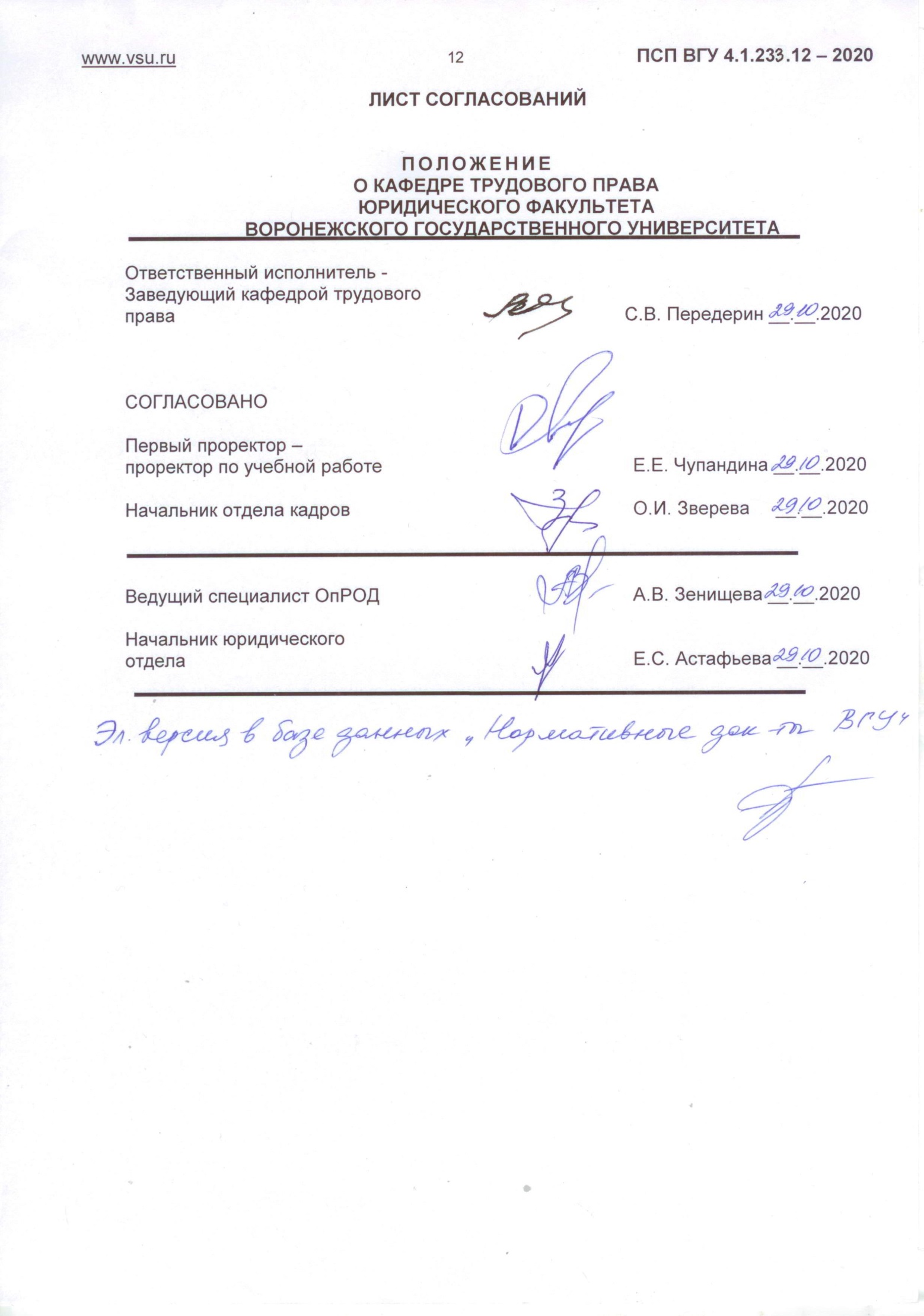 